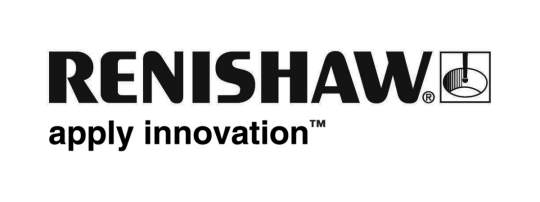 Renishaw幫助手動自行車手創造歷史在美國內華達州巴特爾山舉辦的世界人力車速度挑戰賽上，Ken Talbot和殘奧會選手、大英帝國勳章獲得者Karen Darke雙雙打破了男子和女子手動自行車速度世界紀錄。Talbot和Darke的速度分別達到51.86 mph和46.05 mph，目前在手動自行車手速度排名榜上分列第一位和第二位，而且Darke還超過了原來的男子紀錄。這一紀錄是騎乘ARION4計畫所打造的自行車而創造的。ARION4計畫由利物浦大學自行車車團隊（University of Liverpool Velocipede Team ，ULV團隊）發起設立，並得到了眾多工程技術公司比如Renishaw的鼎力支持。9月12日週三這天，Darke創造了女子世界紀錄，在2.5英里長的賽道內速度達到41.86 mph，比原來的女子紀錄快了17 mph，ARION4團隊因此大獲全勝。同一天，Talbot帶著為團隊再添佳績的目標隨後參賽。他參加了五英里賽道比賽，以達到51.86 mph高速度打破了世界紀錄，成為首位速度超過50 mph的手動自行車手。 第二天，Darke又以46.05 mph的速度突破了自己 昨天創下的紀錄。這個成績意味著她超過了原來的男子紀錄，成為全球速度排名第二位的手動自行車手，緊跟Talbot之後。在ARION4計畫中，Renishaw利用積層製造技術製作了這輛自行車的中央鈦合金支撐 (CTS)，這是這款自行車的關鍵部件，它連接到頭管上，用於將副軸和前輪固定到位。CTS是ARION4的傳動系統的支柱，十分堅固，騎手可以盡全力發揮，而不必擔心自行車前部結構出現問題。「這項紀錄是我校工程專業的學生們兩年辛勤努力的成果，」Steven Bode解釋道。Steven是利物浦大學工程學院的高級講師，也是ARION4計畫的學術負責人。「正是他們對工程技術的熱情和對挑戰人類極限的執著，鼓舞著騎手Karen Darke和Ken Talbot騎乘ARION4自行車摘得桂冠。我個人還想感謝我們的各位贊助商，沒有他們的支援就不會有Arion計畫。」「從BLOODHOUND超音速汽車到TransFIORmers MotoGP摩托車，我們看到積層製造技術在賽車製造領域開始展現優勢，」Renishaw機械工程師Llyr Jones解釋道，「在人類刷新速度紀錄的征途中，哪怕再小的技術進步也會產生巨大的效應。金屬3D列印賦予的設計自由度可確保自行車的重要部件堅固而輕巧，足以滿足比賽要求。」如需詳細瞭解ARION4項目和ULV團隊，請訪問www.ulvteam.co.uk 如需詳細瞭解Renishaw的積層製造專案，請訪問www.renishaw.com.tw/additive 